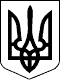 ДЕРГАЧІВСЬКА МІСЬКА РАДАВИКОНАВЧИЙ КОМІТЕТРІШЕННЯВід 14 лютого  2017року                                                                    №  37Про організацію заходів щодо відзначення пам’ятних дат на території Дергачівської міської ради у лютому-березні 2017 року З метою належного відзначення пам’ятних дат , державних та обрядових свят, історичних подій на території Дергачівської міської ради, відповідно до Указів  Президента України № 180/2004 від11.04.2004року «Про День вшанування учасників бойових дій на території інших держав» та №46/94 від 15.02.1994року«Про День працівників житлово-комунального господарства і побутового обслуговування населення» , з нагоди святкування міжнародного жіночого дня 8 Березня,  на виконання  заходів щодо реалізації «Програми соціально-економічного та культурного розвитку міста Дергачі на 2017 рік», затвердженої рішенням № 21 XIX сесії Дергачівської міської ради VІІ скликання від  31.01.2017року  , та  фінансування в межах реальних можливостей бюджету , керуючись ст. 27 Закону України «Про місцеве самоврядування в Україні», виконавчий комітет  -                                                    ВИРІШИВ:1.Провести  у лютому-березні 2017 року загальноміські заходи :   1.1.  15 лютого -з нагоди відзначення «Дня вшанування учасників бойових дій на території інших держав»:   -0 10-00 - покладання квітів до пам’ятного знаку учасникам бойових дій на території республіки Афганістан по вул. Сумський шлях, м. Дергачі (територія гімназії№3) за участю депутатського корпусу, ветеранів -афганців, колективу міської ради, молоді міста;  - вручення адресних продуктових наборів учасникам бойових дій на території інших держав згідно списку(додаток 1) .1.2. 7 березня -   з  нагоди відзначення   міжнародного жіночого дня: -0 10-00- урочистості за участю жінок-керівників установ,підприємств та організацій,голів вуличних, будинкових комітетів,представників педагогічних колективів міста,депутатського корпусу;- вручення адресних привітань жінкам-ветеранам педагогічної праці згідно списку(додаток 2).1.3 17 березня-урочистості з нагоди відзначення Дня працівників житлово-комунального господарства і побутового обслуговування населення - проведення святкового концерту для представників комунальних підприємств міста;- відзначення кращих за професією працівників  комунальних підприємств міста згідно списку(додаток 3)2. Контроль за виконанням цього рішення покласти на першого заступника Дергачівського міського голови  Кисіля В.Ю     Дергачівський міськиц голова                                         О.В.Лисицький